На основу члана 50. Закона о државним службеницима и члана 4. став 1. Уредбе о  интерном и јавном конкурсу за попуњавање радних места у државним органима оглашаваИНТЕРНИ КОНКУРС ЗА ПОПУЊАВАЊЕ ИЗВРШИЛАЧКИХ РАДНИХ МЕСТА У       МИНИСТАРСТВУ ФИНАНСИЈАI Орган у коме се попуњавају радна места: Министарство финансија, Кнеза Милоша 20, Београд.II Раднa места које се попуњавају:Радно место за координацију спровођења надзора и праћења система управљања средствима Европске уније из ИПА националних програма, у звању виши саветник, Одсек за надзор и праћење функционисања система управљања средствима Европске уније из ИПА  националних програма, Одељење за надзор и праћење функционисања система управљања средствима  Европске уније, Сектор за управљање средствима Европске уније  – 1 извршилац.Опис посла: Координира спровођење процедуре у вези са припремом изјаве о управљању, израђује извештаје и информације у вези са управљањем средствима Европске уније, прати спровођење планова који се односе на даљи развој и унапређење система за управљање средствима Европске уније и извештава о њиховом спровођењу; израђује правни и процедурални оквир система управљања средствима Европске уније у оквиру ИПА националних програма и предлаже мере за уређење и даљи развоја система; координира процес поверавања управљања средствима Европске уније; издаје препоруке у вези са спровођењем уговора, пројеката и програма предложених за финансирање из средстава Европске уније, у складу са расположивим информацијама о институционалним и административним капацитетима институција предлагача; обавља послове управљања неправилностима у складу са процедурама; координира спровођење надзора и праћење функционисања система у складу са критеријумима интерне контроле и ревизије, укључујући и контролу и анализу извештаја, спроводи провере на терену, извештава и прати спровођење препорука које произлазе из провера; анализира податке о показатељима учинка система у оквиру ИПА националних програма и припрема извештаје; израђује извештаје и анализе о процесу управљања ризицима и активностима из делокруга Одсека; обавља и друге послове по налогу шефа Одсека. Услови: Стечено високо образовање из научне, односно стручне области у оквиру образовно-научног поља друштвено-хуманистичких или техничко- технолошких наука  на основним академским студијама у обиму од најмање 240 ЕСПБ бодова, мастер академским студијама, специјалистичким академским студијама, специјалистичким струковним студијама, односно на основним студијама у трајању од најмање четири године или на специјалистичким студијама на факултету; положен државни стручни испит; најмање 7 година радног искуства у струци; као и потребне компетенције за обављање послова радног места.2. Радно место за координацију административно-правних и хоризонталних послова, у звању виши саветник, Група за административно-правне и хоризонталне послове за ИПА националне и програме територијалне сарадње, Одељење за надзор и праћење функционисања система управљања средствима  Европске уније, Сектор за управљање средствима Европске уније  – 1 извршилац.Опис посла: Организује и врши надзор над вођењем кадровске евиденције запослених у Одељењу за надзор и праћење функционисања система управљања средствима Европске уније, у складу са прописаним процедурама које се примењују у децентрализованом/индиректном систему управљања ЕУ средствима; израђује извештаје о испуњености услова за добијање и одржавање акредитације за децентрализовано управљање ЕУ фондовима у оквиру Сектора и других органа државне управе ради достављања Европској комисији; даје препоруке у вези са административним капацитетима тела у оквиру система у складу са анализом обима посла; управља процесом развоја људских ресурса; израђује извештаје у вези са пријављеним неправилностима у складу са процедуром; координира и спроводи процес управљања ризицима у оквиру система; прати  спровођење корективних мера из послова надлежности Групе; обавља и друге послове по налогу руководиоца Групе.Услови: Стечено високо образовање из научне, односно стручне области у оквиру образовно-научног поља друштвено-хуманистичких или техничко- технолошких наука  на основним академским студијама у обиму од најмање 240 ЕСПБ бодова, мастер академским студијама, специјалистичким академским студијама, специјалистичким струковним студијама, односно на основним студијама у трајању од најмање четири године или на специјалистичким студијама на факултету; положен државни стручни испит; најмање 7 година радног искуства у струци; као и потребне компетенције за обављање послова радног места.3. Радно место за стручно-оперативне послове финансијске контроле, у звању виши саветник, Група за финансијску контролу за програме територијалне сарадње и ИПАРД програм, Одељење за национални фонд за управљање средствима  Европске уније, Сектор за управљање средствима Европске уније – 1 извршилац. Опис послова: Стара се о успостављању, спровођењу и унапређењу процедура финансијске контроле средстава ЕУ и средствима националног суфинансирања; врши контролу захтева за средствима који су достављени од стране оперативних структура; врши контролу периодичних финансијских извештаја достављених од стране оперативних структура; спроводи и врши контролу годишњих финансијских извештаја, финансијских информација које се односе на спровођење појединачних уговора у оквиру финансијских споразума и/или појединачних буџетских линија и изјава о трошковима који се достављају Европској комисији; спроводи процедуре и врши контролу усаглашавања банковних рачуна Одељења; спроводи административне сертификационе и провере на терену и извештава о њима у циљу потврђивања изјава о трошковима и предлаже корекције захтева за средствима и изјаве о трошковима за износ утврђених неправилности; даје препоруке за унапређење рада Одсека; анализира ревизорске извештаје и обезбеђује спровођење корективних мера у оквиру делокруга рада  Групе; израђује информације, анализе и извештаје из делокруга рада Групе; обавља и друге послове по налогу руководиоца Групе.Услови: Стечено високо образовање из научне, односно стручне области у оквиру образовно-научног поља друштвено-хуманистичких или техничко-технолошких наука, на основним академским студијама у обиму од најмање 240 ЕСПБ бодова, мастер академским студијама, специјалистичким академским студијама, специјалистичким струковним студијама, односно на основним студијама у трајању од најмање четири године или на специјалистичким студијама на факултету; положен државни стручни испит; најмање 7 година радног искуства у струци; као и потребне компетенције за обављање послова радног места.III Место рада за сва радна места: БеоградIV Врста радног односа: радна места попуњавају се заснивањем радног односа на неодређено време.V Компетенције које се проверавају у изборном поступку:Сагласно члану 9. Закона о државним службеницима, прописано је да су кандидатима при запошљавању у државни орган, под једнаким условима доступна сва радна места и да се избор кандидата врши на основу провере компетенција. Изборни поступак спроводи се у више обавезних фаза и то следећим редоследом: провера општих функционалних компетенција, провера посебних функционалних компетенција, провера понашајних компетенција и интервју са комисијом.На интерном конкурсу за извршилачка радна места која нису руководећа, не проверавају се опште функционалне и понашајне компетенције, а за радна места која су руководећа не проверавају се опште функционалне компетенције.У свакој фази изборног поступка врши се вредновање кандидата и само кандидат који испуни унапред одређено мерило за проверу одређене компетенције у једној фази изборног поступка може да учествује у провери следеће компетенције у истој или наредној фази.Провера посебних функционалних компетенција за сва радна места:Посебна функционална компетенција у одређеној области рада - послови управљања фондовима ЕУ и међународном развојном помоћи (релевантни правни и стратешки оквир Европске уније (који се односи на Инструмент за претприступну помоћ као и Кохезиону политику Европске уније); изградња и одржавање система за управљање програмима и пројектима по ЕУ захтевима) - провераваће се путем писане симулације.Посебна функционална компетенција за одређено радно место - професионално окружење и прописи из надлежности и организације органа (Уредба о управљању програмима претприступне помоћи Европске уније у оквиру инструмента за претприступну помоћ (ИПА II) за период 2014-2020. године) - провераваће се путем писане симулације.Посебна функционална компетенција за одређено радно место - прописи из делокруга радног места (Зaкон о потврђивању Оквирног споразума између Републике Србије и Европскe комисијe о правилима за спровођење финансијске помоћи Европске уније Републици Србији у оквиру инструмента за претприступну помоћ (ИПА II)) - провераваће се путем писане симулације.Посебна функционална компетенција за одређено радно место - страни језик (енглески језик ниво Б2) - провераваће се писано (путем теста).Напомена (за сва радна места): Ако учесник конкурса поседује важећи сертификат, потврду или други одговарајући доказ о знању страног језика, на траженом нивоу, и жели да на основу њега буде ослобођен тестирања компетенције знање страног језика, неопходно је да уз пријавни образац (уредно и у потпуности попуњен у делу *Знање страних језика који су тражени конкурсом), достави и тражени доказ у оригиналу или овереној фотокопији.Комисија може одлучити да се кандидату изврши провера наведене компетенције, ако увидом у достављени доказ не може потпуно да оцени поседовање ове компетенције.Информације о материјалима за припрему кандидата за проверу посебних функционалних компетенција могу се наћи на интернет презентацији Министарства финансија   www.mfin.gov.rs. Интервју са комисијом: Процена мотивације за рад на радном месту и прихватање вредности државних органа - провераваће се путем интервјуа са комисијом (усмено).VI Адреса на коју се подноси попуњен образац пријаве за интерни конкурс: Образац пријаве на конкурс шаље се поштом или се предаје непосредно на писарници Министарства финансија, Кнеза Милоша 20, Београд, са назнаком „За интерни конкурс за попуњавање извршилачког радног места”.VII Лице које је задужено за давање обавештења о интерном конкурсу: Татјана Јовановић, контакт телефон: 011 765-2359.VIII Датум оглашавања: 9. новембар 2022. године.IX Рок за подношење пријава на интерни конкурс је осам дана и почиње да тече 10. новембра 2022. године и истиче 17. новембра 2022. године.X Пријава на интерни конкурс врши се на Обрасцу пријаве који је доступан на интернет презентацији Службе за управљање кадровима www.suk.gov.rs, на интернет презентацији Министарства финансија www.mfin.gov.rs или у штампаној верзији на писарници Министарства финансија, Кнеза Милоша 20, Београд.Приликом предаје пријаве на интерни конкурс, пријава добија шифру под којом подносилац пријаве учествује у даљем изборном поступку. Подносилац пријаве се обавештава о додељеној шифри у року од три дана од пријема пријаве, достављањем наведеног податка на начин који је у пријави назначио за доставу обавештења.XI Докази које прилажу кандидати који су успешно прошли фазу изборног поступка пре интервјуа са Конкурсном комисијом: оригинал или оверена фотокопија дипломе којом се потврђује стручна спрема; оригинал или оверена фотокопија доказа о положеном државном стручном испиту за рад у државним органима (кандидати са положеним правосудним испитом уместо доказа о положеном државном стручном испиту, подносе доказ о положеном правосудном испиту); оригинал или оверена фотокопија доказа о радном искуству у струци (потврда, решење и други акти којима се доказује на којим пословима, у ком периоду и са којом стручном спремом је стечено радно искуство); оригинал или оверена фотокопија решења о распоређивању или премештају у органу у коме ради или решења да је државни службеник нераспоређен.Сви докази прилажу се у оригиналу или фотокопији која је оверена код јавног бележника (изузетно у градовима и општинама у којима нису именовани јавни бележници, приложени докази могу бити оверени у основним судовима, судским јединицама, пријемним канцеларијама основних судова, односно општинским управама као поверени посао).Као доказ се могу приложити и фотокопије докумената које су оверене пре 1. марта 2017. године у основним судовима, односно општинскоj управи. Законом о општем управном поступку („Службени гласник РС”, број: 18/16) је, између осталог, прописано да су органи у обавези да по службеној дужности, када је то неопходно за одлучивање, у складу са законским роковима, бесплатно размењују, врше увид, обрађују и прибављају личне податке о чињеницама садржаним у службеним евиденцијама, осим ако странка изричито изјави да ће податке прибавити сама. Документ о чињеницама о којима се води службена евиденција је: уверење о положеном државном стручном испиту за рад у државним органима односно уверење о положеном правосудном испиту.Потребно је да учесник конкурса у делу Изјава*, у обрасцу пријаве, заокружи на који начин жели да се прибаве његови подаци из службених евиденција. 
XII Рок за подношење доказа: кандидати који су успешно прошли претходну фазу изборног поступка, пре интервјуа са Конкурсном комисијом позивају се да у року од пет радних дана од дана пријема обавештења доставе наведене доказе који се прилажу у конкурсном поступку.
Кандидати који не доставе наведене доказе који се прилажу у конкурсном поступку, односно који на основу достављених или прибављених доказа не испуњавају услове за запослење, писмено се обавештавају да су искључени из даљег изборног поступка. Докази се достављају  на адресу Министарства финансија, Кнеза Милоша 20, Београд.XIII Датум и место провере компетенција кандидата у изборном поступку: 
Са кандидатима чије су пријаве благовремене, допуштене, разумљиве, потпуне и који испуњавају услове предвиђене огласом о интерном конкурсу, на основу података наведених у обрасцу пријаве на конкурс, изборни поступак ће се спровести почев од 23. новембра 2022. године.Провера посебних функционалних компетенција ће се обавити у просторијама  Службе за управљање кадровима, у Палати Србија, Нови Београд, Булевар Михајла Пупина број 2 (источно крило), док ће се интервју са комисијом обавити у просторијама  Министарства финансија, Београд, Кнеза Милоша број 20.Кандидати ће о датуму, месту и времену спровођења сваке фазе изборног поступка бити обавештени на контакте (бројеве телефона или електронске адресе), које наведу у својим обрасцима пријава.XIV Државни службеници који имају право да учествују на интерном конкурсу:
На интерном конкурсу могу да учествују само државни службеници запослени на неодређено време из органа државне управе и служби Владе.Напоменe: Неблаговремене, недопуштене, неразумљиве или непотпуне пријаве биће одбачене.
Интерни конкурс спроводи Конкурсна комисија коју је именовао министар финансија. Овај конкурс се објављује на интернет презентацији и огласној табли Службе за управљање кадровима и интернет презентацији и огласној табли Министарства финансија.Сви изрази, појмови, именице, придеви и глаголи у овом огласу који су употребљени у мушком граматичком роду, односе се без дискриминације и на особе женског пола.	               Д И Р Е К Т О Р	           др Данило Рончевић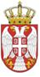 РЕПУБЛИКА СРБИЈАВЛАДАСлужба за управљање кадровима Београд